MAT 9. RAZRED (petek, 22. 5. 2020)_skupina 1Rešitve nalog: SDZ (3. del), str. str. 43/ 2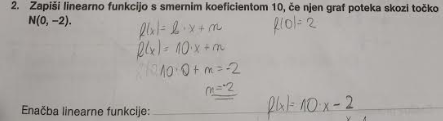 UTRJEVANJE UČNE SNOVI: ENAČBA PREMICEReši naslednje naloge: SDZ (3. del), str. 44/ 6, 9                                                           str. 45/ 10, 12